27. X. 2020Temat: „Co się w duszy komu gra”? - „Wesele jako dramat symboliczny.” (2 godz.)Pierwszy akt dramatu Wyspiańskiego ma charakter realistyczny. W akcie II pojawiają się osoby dramatu, czyli duchy i widma, które wprowadzają do utworu treści symboliczne. Pojawiają się na zaproszenie młodej pary. Mówi o tym  ostatnia scena aktu I. Scena 38, akt IPOETAZaprośże tego chochoła;                                                                                                                 tam za oknem skrył się w sad.PAN  MŁODYCha, cha, cha-cha, cha cha,                                                                                                  przyjdź chochole na Wesele,                                                                                                 zapraszam cie ja, pan młody,(…)PANNA MŁODACha, cha, cha…                                                                                                                               Skoro północ zacznie bić,                                                                                                           do nas tu na izbę przyjdźW scenie 3. aktu II pojawia się Chochoł, który w rozmowie z Isią, córką gospodarzy, wypowiada słowa:CHOCHOŁ(…) przyjdzie tu/ gości wiele(…) Co się w duszy komu gra,                                                                                                            kto w swoich widzi snach:                                                                                                             czy to grzech,                                                                                                                                    czy to śmiech (…)Pojawiają się kolejne osoby dramatu, które należy traktować jako uosobione myśli, marzenia i tęsknoty realistycznych bohaterów „Wesela”.Kolejność jest następująca:Marysi ukazuje się WIDMO (sc. 5)Dziennikarzowi – STAŃCZYK (sc.7)Poecie- RYCERZ (sc. 9)Panu Młodemu- HETMAN (sc. 12)Dziadowi – UPIÓR ( sc. 15)Gospodarzowi- WERNYHORA (sc. 24)Znajdźcie informacje na temat osób dramatu, a następnie wyjaśnijcie, co symbolizują            w dramacie Wyspiańskiego. Należy wykonać pracę na wzór poniższego przykładu.WIDMO –malarz Ludwik de Laveaux, dawny narzeczony Marysi, siostry Panny Młodej, który wyjechał do Paryża i tam zmarł na suchoty;(wyjaśnienie, kim był) zjawa nieżyjącego ukochanego nasuwa skojarzenie z literaturą romantyczną,  jest wyrazem tęsknoty kobiety za niespełnioną miłością, za innym, być może lepszym życiem, (znaczenie symboliczne)	Nie zapisujcie tego, co umieściłam w nawiasachZa tę prace można uzyskać 10 pkt. Oprócz postaci symbolicznych w dramacie Wyspiańskiego mamy również do czynienia                 z przedmiotami i scenami symbolicznymi. Znaczenie symboliczne ma przede wszystkim bronowicka chata.  Jest ona symbolicznym wizerunkiem  Polski, ze wszystkimi problemami           i dążeniami kraju, gdzie ścierają się różne idee, poglądy i tradycje.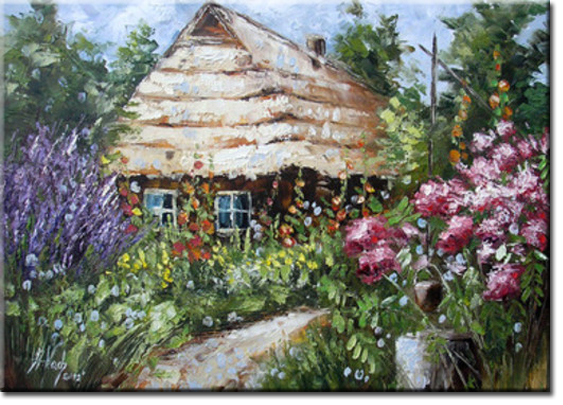 Zadanie do wykonania. https://youtu.be/kcoYpO7KqdoJakie znaczenia symboliczne mają: złoty róg, czapka z pawimi piórami Jaśka, chocholi taniec kończący dramat.Podaj źródło, z którego skorzystasz. Za tę pracę możesz uzyskać 6 pkt. Łączna  liczba punktów za obie prace wynosi 16. Zdjęcie pracy wykonanej w zeszycie należy przesłać do środy włącznie -28 października.(Wersje elektroniczne, zrobione metodą kopiuj /wklej, będą ocenione na o.dopuszczającą )